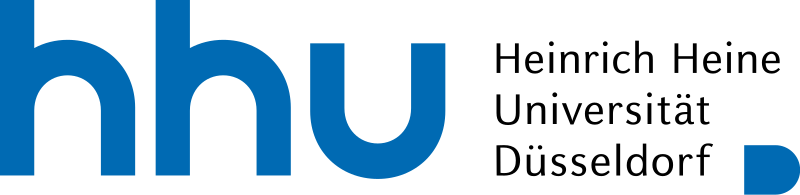 Examination Board for Bachelor Courses at the Faculty of Arts and HumanitiesTranscript of Records PO 2013(temporary)Bachelor of Arts for Marina Musterfrau							Student No. 1234567Major Modern Japanese Studies Date of Issue    .................................		..................................................... (Examination Director)BN* = Beteiligungsnachweis (no grade required)  AP* = Abschlussprüfung (graded exam)  Grading SystemCourse TitlesLecturerYearSem.BN* CreditAP*CreditGradeJapanese IGrammar Exercises & Communication Skills6Reading & Writing2Grammar & Reading2Graded Exam4Japanese IIGrammar Exercises & Communication Skills6Reading & Writing2Grammar & Reading2Graded Exam4Introduction to Regional Studies: History, Culture and Society of JapanOrientation Tutorial1Tutorial for Beginners1Introduction to Japanese History2Introduction to Japanese Culture2Introduction to Japanese Society2Graded Exam4Japanese IIIGrammar Exercises & Communication Skills6Reading & Writing2Grammar & Reading2Graded Exam4Cultural Studies Research on JapanBlock Course A: Scientific Writing orBlock Course B: Research Methods and Oral Presentation Skills1Advanced Seminar: [Titel der Veranstaltung auf Englisch]2Advanced Seminar/Lecture/Exercise: [Titel der Veranstaltung auf Englisch]24Japanese IVGrammar Exercises & Communication Skills6Kanji & Reading2Grammar & Reading2Graded Exam4Social Science Research on JapanBlock Course A: Scientific Writing orBlock Course B: Research Methods and Oral Presentation Skills1Advanced Seminar: [Titel der Veranstaltung auf Englisch]2Advanced Seminar/Lecture/Exercise: [Titel der Veranstaltung auf Englisch]24Project Course in Japanese StudiesTeam Project/Internship/Study Stay in Japan [Zutreffendes auswählen]2Advanced Reading Course of Japanese Texts2Colloquium for Project Course2Graded Exam (Project Presentation)4Bachelor’s Thesis[Titel der Bachelorarbeit auf Englisch][Betreuer/in]1264441081.0 – 1.5sehr gutvery goodvery good performanceA1.6 – 2.5gutgoodperformance considerably exceeding the average standardB2.6 – 3.5befriedigendsatisfactoryperformance meeting the average standardC3.6 – 4.0ausreichendsufficientperformance meeting minimum criteriaD5.0nicht 
ausreichendfailperformance not meeting minimum criteriaEF